Poziv za sufinanciranje  unaprjeđenja lučke infrastrukture u funkciji obalnog linijskog pomorskog prometaReferentna oznaka poziva: KK.07.4.2.05Popis svih izmjena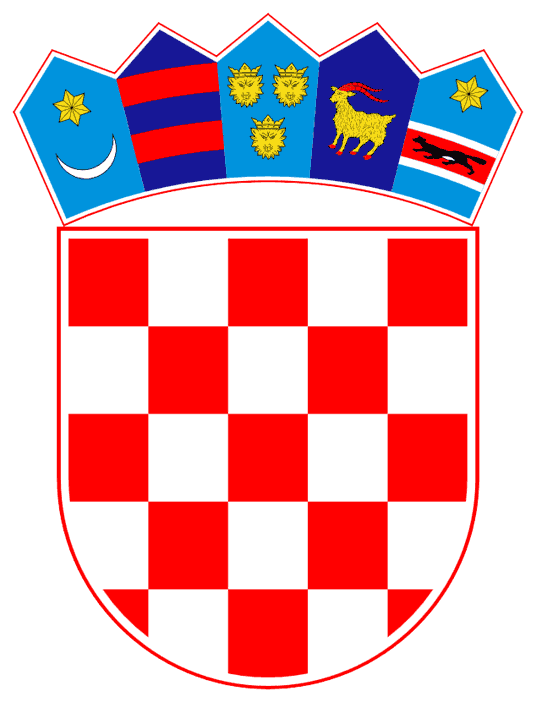 MINISTARSTVO MORA, PROMETA I INFRASTRUKTUREU Zagrebu, listopad 2017Poziv se objavljuje kao ograničeni postupak u modalitetu trajnog pozivaOvaj Poziv se financira izKohezijskog fondaSTARI TEKST: Prihvatljivi prijaviteljiUnaprijed definirani prijavitelji, sukladno člancima 74. i 75. Zakona o pomorskom dobru i morskim lukama, te temeljem  Investicijskog plana razvoja luka otvorenih za javni promet Republike Hrvatske za razdoblje 2017.-2020. godine koji je službeno usvojen od strane ministra mora, prometa i infrastrukture (KLASA: 342-21/14-01/104; URBROJ: 530-01-17-204) u Zagrebu dana 01. lipnja 2017. godine kao službeni dokument Ministarstva mora, prometa i infrastrukture, su luke otvorene za javni promet od županijskog i lokalnog značaja:1.	Lučka uprava Pula, Riva 2, 52100 Pula, sa projektom „Izgradnja nove obale podno Arene u Puli“2.	Županijska lučka uprava Cres – luka Cres, Jadranska obala 1,51557 Cres, sa projektom „Rekonstrukcija i dogradnja zapadnog dijela luke Cres“3.	Županijska lučka uprava Crikvenica – luka Crikvenica, Ulica Ivana Skomerže 2/I, 51260 Crikvenica, sa projektom „Dogradnja luke otvorene za javni promet županijskog značaja – Luke Crikvenica“4.	Županijska lučka uprava Mali Lošinj, Priko 64, 51550 Mali Lošinj,  sa projektom „Sanacija i produženje postojećeg pristana luke Unije - II faza“5.	Županijska lučka uprava Krk, Trg bana Josipa Jelačića 5, 51500 Krk, sa projektom „Dogradnja luke Baška“6.	Županijska lučka uprava Novalja, Dalmatinska ul., 53291, Novalja, sa projektom „Sanacija i rekonstrukcija luke Tovarnele“7.	Lučka uprava Senj, Obala Kralja Zvonimira 12, 53270 Senj, sa projektom „Trajektno pristanište nova rampa unutar lučkog područja Lučke uprave Senj u uvali Stinica“8.	Županijska lučka uprava Zadar – luka Tkon, Liburnijska obala 6/5, 23000 Zadar, sa projektom „Izgradnja trajektne luke Tkon“9.	Lučka uprava Splitsko-dalmatinske županije – Luka Hvar, Prilaz Braće Kaliterna 10, 21 000 Split, sa projektom „Dogradnja operativne obale Hvar“10.	Lučka uprava Splitsko-dalmatinske županije, Prilaz Braće Kaliterna 10, 21 000 Split, sa projektom „Dogradnja južnog lukobrana luka Jelsa“11.	Lučka uprava Splitsko-dalmatinske županije, Prilaz Braće Kaliterna 10, 21 000 Split, sa projektom „Dogradnja vanjskog veza  Drvenik“12.	Lučka uprava Splitsko-dalmatinske županije, Prilaz Braće Kaliterna 10, 21 000 Split, sa projektom „Dogradnja vanjskog veza  Sućuraj“13.	Lučka uprava Splitsko-dalmatinske županije, Prilaz Braće Kaliterna 10, 21 000 Split, sa projektom „Uređenje  luke  Stomorska“14.	Županijska lučka uprava Vela Luka, Ulica 58 br. 15, 20270 Vela Luka, sa projektom „Pomorsko-putnički terminal Vela Luka“15.	Županijska lučka uprava Rab, Ulica Biskupa Draga 2, 51280 Rab, sa projektom „Rekonstrukcija trajektne luke Mišnjak“16.	Županijska lučka uprava Rab, Ulica Biskupa Draga 2, 51280 Rab, sa projektom „Rekonstrukcija i sanacija obale u luci Rab i gata Pumpurela“17.	Županijska lučka uprava Zadar, Liburnijska obala 6/5, 23000 Zadar, sa projektom „Dogradnja gradske luke Sali na Dugom otoku“18.	Lučka uprava Šibensko-kninske županije, Obala hrvatske mornarice 4, 22000 Šibenik, sa projektom „Izgradnja trajektnog pristana u uvali Boci na otoku Zlarinu“19.	Lučka uprava Šibensko-kninske županije, Obala hrvatske mornarice 4, 22000 Šibenik, sa projektom „Izgradnja trajektnog pristana – u luci Kaprije“20.	Lučka uprava Splitsko-dalmatinske županije, Prilaz Braće Kaliterna 10, 21 000 Split, sa projektom „Uređenje obale Stari grad – Priko“21.	Lučka uprava Splitsko-dalmatinske županije, Prilaz Braće Kaliterna 10, 21 000 Split, sa projektom „Uređenje obale Supetar Vlačice“22.	Lučka uprava Splitsko-dalmatinske županije, Prilaz Braće Kaliterna 10, 21 000 Split, sa projektom „Uređenje dijela obale Pučišća“23.	Županijska lučka uprava Korčula, Trg Petra Šegedina 7, 20260 Korčula, sa projektom „Nova luka Korčula – luka Polačišće“24.	Županijska lučka uprava Korčula, Trg Petra Šegedina 7, 20260 Korčula sa projektom „Izgradnja trajektne luke Perna – Pelješac“25.	Županijska lučka uprava Dubrovnik, Obala Ivana Pavla II 1, 20000 Dubrovnik, sa projektom „Sanacija i rekonstrukcija rive u luci Donje Čelo – otok Koločep“26.	Županijska lučka uprava Korčula, Trg Petra Šegedina 7, 20260 Korčula, sa projektom „Sanacija lukobrana „Puntin“ – luka Korčula“27.	Županijska lučka uprava Korčula, Trg Petra Šegedina 7, 20260 Korčula, sa projektom „Izgradnja operativne obale u LT Dominče“28.	Županijska lučka uprava Korčula, Trg Petra Šegedina 7, 20260 Korčula, sa projektom „Sanacija lukobrana u luci „Račišće“NOVI TEKST:Prihvatljivi prijaviteljiUnaprijed definirani prijavitelji, sukladno člancima 74. i 75. Zakona o pomorskom dobru i morskim lukama, te temeljem  Investicijskog plana razvoja luka otvorenih za javni promet Republike Hrvatske za razdoblje 2017.-2020. godine koji je službeno usvojen od strane ministra mora, prometa i infrastrukture (KLASA: 342-21/14-01/104; URBROJ: 530-01-17-204) u Zagrebu dana 01. lipnja 2017. godine kao službeni dokument Ministarstva mora, prometa i infrastrukture, su luke otvorene za javni promet od županijskog i lokalnog značaja:1.	Lučka uprava Pula, Riva 2, 52100 Pula, sa projektom „Izgradnja nove obale podno Arene u Puli“2.	Županijska lučka uprava Cres – luka Cres, Jadranska obala 1,51557 Cres, sa projektom „Rekonstrukcija i dogradnja zapadnog dijela luke Cres“3.	Županijska lučka uprava Crikvenica – luka Crikvenica, Ulica Ivana Skomerže 2/I, 51260 Crikvenica, sa projektom „Dogradnja luke otvorene za javni promet županijskog značaja – Luke Crikvenica“4.	Županijska lučka uprava Mali Lošinj, Priko 64, 51550 Mali Lošinj,  sa projektom „Sanacija i produženje postojećeg pristana luke Unije - II faza“5.	Županijska lučka uprava Krk, Trg bana Josipa Jelačića 5, 51500 Krk, sa projektom „Dogradnja luke Baška“6.	Županijska lučka uprava Novalja, Dalmatinska ul., 53291, Novalja, sa projektom „Sanacija i rekonstrukcija luke Tovarnele“7.	Lučka uprava Senj, Obala Kralja Zvonimira 12, 53270 Senj, sa projektom „Trajektno pristanište nova rampa unutar lučkog područja Lučke uprave Senj u uvali Stinica“8.	Županijska lučka uprava Zadar – luka Tkon, Liburnijska obala 6/5, 23000 Zadar, sa projektom „Izgradnja trajektne luke Tkon“9.	Lučka uprava Splitsko-dalmatinske županije – Luka Hvar, Prilaz Braće Kaliterna 10, 21 000 Split, sa projektom „Dogradnja operativne obale Hvar“10.	Lučka uprava Splitsko-dalmatinske županije, Prilaz Braće Kaliterna 10, 21 000 Split, sa projektom „Dogradnja južnog lukobrana luka Jelsa“11.	Lučka uprava Splitsko-dalmatinske županije, Prilaz Braće Kaliterna 10, 21 000 Split, sa projektom „Dogradnja vanjskog veza  Drvenik“12.	Lučka uprava Splitsko-dalmatinske županije, Prilaz Braće Kaliterna 10, 21 000 Split, sa projektom „Dogradnja vanjskog veza  Sućuraj“13.	Lučka uprava Splitsko-dalmatinske županije, Prilaz Braće Kaliterna 10, 21 000 Split, sa projektom „Uređenje  luke  Stomorska“14.	Županijska lučka uprava Vela Luka, Ulica 58 br. 15, 20270 Vela Luka, sa projektom „Pomorsko-putnički terminal Vela Luka“15.	Županijska lučka uprava Rab, Ulica Biskupa Draga 2, 51280 Rab, sa projektom „Rekonstrukcija trajektne luke Mišnjak“16.	Županijska lučka uprava Rab, Ulica Biskupa Draga 2, 51280 Rab, sa projektom „Rekonstrukcija i sanacija obale u luci Rab i gata Pumpurela“17.	Županijska lučka uprava Zadar, Liburnijska obala 6/5, 23000 Zadar, sa projektom „Dogradnja gradske luke Sali na Dugom otoku“18.	Lučka uprava Šibensko-kninske županije, Obala hrvatske mornarice 4, 22000 Šibenik, sa projektom „Izgradnja trajektnog pristana u uvali Boci na otoku Zlarinu“19.	Lučka uprava Šibensko-kninske županije, Obala hrvatske mornarice 4, 22000 Šibenik, sa projektom „Izgradnja trajektnog pristana – u luci Kaprije“20.	Lučka uprava Splitsko-dalmatinske županije, Prilaz Braće Kaliterna 10, 21 000 Split, sa projektom „Uređenje obale Stari grad – Priko“21.	Lučka uprava Splitsko-dalmatinske županije, Prilaz Braće Kaliterna 10, 21 000 Split, sa projektom „Uređenje obale Supetar Vlačice“22.	Lučka uprava Splitsko-dalmatinske županije, Prilaz Braće Kaliterna 10, 21 000 Split, sa projektom „Uređenje dijela obale Pučišća“23.	Županijska lučka uprava Korčula, Trg Petra Šegedina 7, 20260 Korčula, sa projektom „Nova luka Korčula – luka Polačišće“24.	Lučka uprava Dubrovačko-neretvanske županije, Vukovarska 2, 20000 Dubrovnik sa projektom „Izgradnja trajektne luke Perna – Pelješac“25.	Županijska lučka uprava Dubrovnik, Obala Ivana Pavla II 1, 20000 Dubrovnik, sa projektom „Sanacija i rekonstrukcija rive u luci Donje Čelo – otok Koločep“26.	Županijska lučka uprava Korčula, Trg Petra Šegedina 7, 20260 Korčula, sa projektom „Sanacija lukobrana „Puntin“ – luka Korčula“27.	Županijska lučka uprava Korčula, Trg Petra Šegedina 7, 20260 Korčula, sa projektom „Izgradnja operativne obale u LT Dominče“28.	Županijska lučka uprava Korčula, Trg Petra Šegedina 7, 20260 Korčula, sa projektom „Sanacija lukobrana u luci „Račišće“